В ОШ № 1 прошло родительское собрание «Родительская Академия»Специалисты школы направления инклюзивного образования Дерова И.А., Беляева А.В. ознакомили родителей с нормативной базой и программой обучения и воспитания детей с особыми образовательными потребностями. Родителям были продемонстрированы методы и приемы индивидуальной и коррекционной работы с детьми в классах. Рассмотрели индивидуальные и возрастные особенности детей. Показали практические упражнения и игры, которые можно использовать в домашних условиях. Родители побывали в кабинете поддержки инклюзивного образования, где проходят индивидуальные и групповые коррекционные занятия.Проводя обучение в игровой, индивидуальной форме у нас есть возможность донести до ребят то, что многие считают недоступным и не понятным. Главное для достижения результата– совместная работа школы – родителя – ребенка!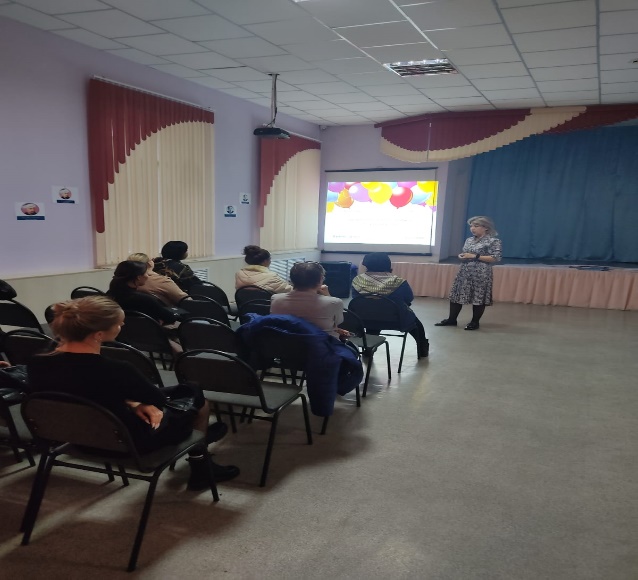 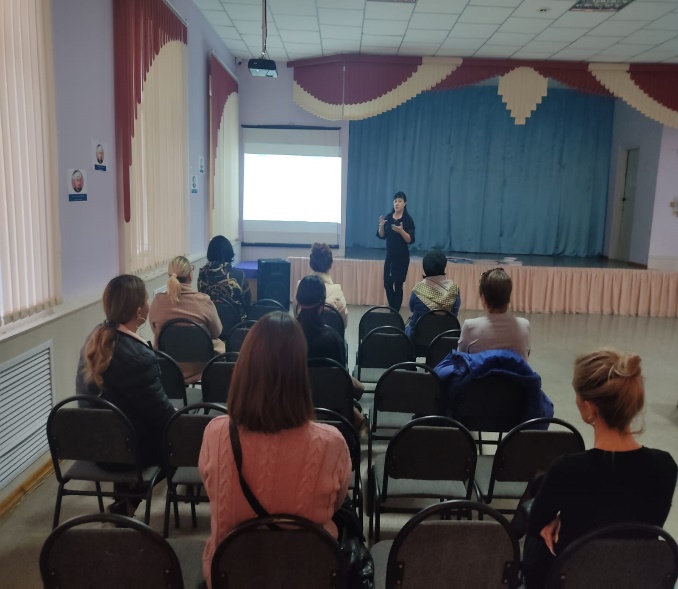 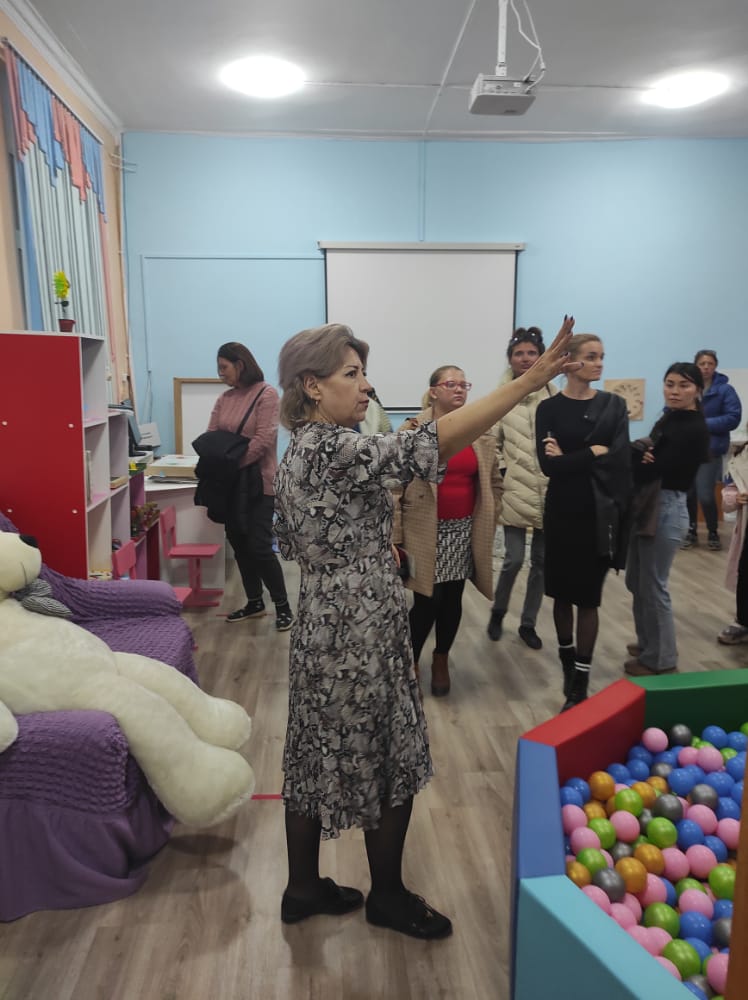 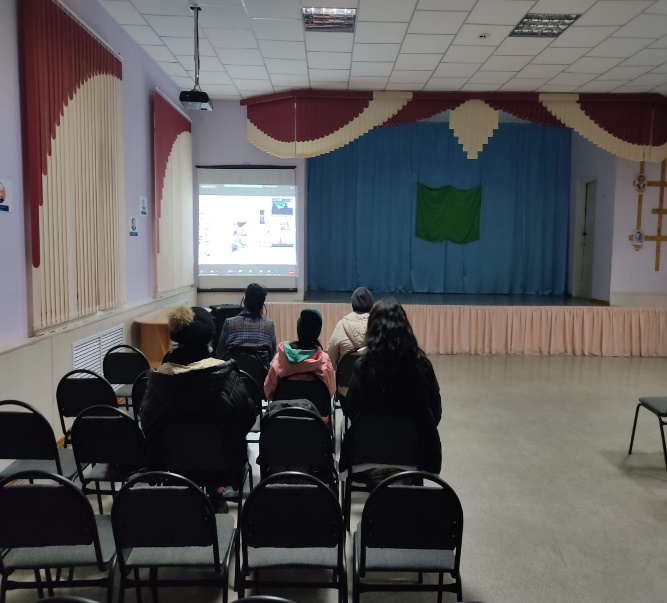 